МАДОУ «Детский сад №14»Проект:                                         «Я – маленький гражданин Великой страны»в группе раннего возраста (1,5 - 3 года)                                                                                                             Воспитатели:Алексеева Е.В.Шилова  И.А.Березники, 2019 г.Любовь к родному краю, родной культуре, родной речи                                              начинается с малого – любви к своей семье,                                                                      к своему жилищу, к своему детскому саду.                                                                                           Постепенно расширяясь, эта любовь переходит                                                                 в любовь к родной стране, к ее истории, прошлому                                                             и настоящему, ко всему человечеству.Д.С. ЛихачевВ системе образования России складывается особая культура поддержки и помощи ребенку, семье, педагогам в образовательном процессе – психолого-педагогическое сопровождение. Концепция модернизации российского образования определяет приоритетные задачи, решение которых требует построения адекватной системы психолого-педагогического сопровождения. Одной из таких задач является патриотическое воспитание подрастающего поколения.Проблема заключается в том, что современные дети мало знают о родном городе, стране, особенностях народных традиций, часто равнодушны к близким людям, в том числе к товарищам по группе, редко сострадают чужому горю. Явно недостаточной является работа с родителями по проблеме нравственно-патриотического воспитания в семье чаще всего из-за огромной занятости последних.Задача педагогов и родителей – как можно раньше пробудить в детях любовь к родной земле, формировать у них такие черты характера, которые помогут стать достойным человеком и достойным гражданином своей страны, воспитывать любовь и уважение к родному дому, детскому саду, родной улице, городу; формировать чувство гордости за достижения страны, любовь и уважение к армии, гордость за мужество воинов, развивать интерес к доступным ребенку явлениям общественной жизни.В федеральном образовательном стандарте дошкольного образования ставятся цели по патриотическому воспитанию: создание условий для становления основ патриотического сознания детей, возможности позитивной социализации ребенка, его всестороннего личностного, морально-нравственного и познавательного развития, развития инициативы и творческих способностей на основе соответствующих дошкольному возрасту видов деятельности.В содержании ФГОС отмечается острая необходимость активизации процесса воспитания патриотизма дошкольника. Дети в этом возрасте очень любознательны, отзывчивы, восприимчивы. Они легко откликаются на все инициативы, умеют искренне сочувствовать и сопереживать. Для воспитателя это время благодатной почвы. Ведь в этом возрасте возникают большие возможности для систематического и последовательного нравственного воспитания детей. Происходит формирование духовной основы ребенка, эмоций, чувств, мышления, процессов социальной адаптации в обществе, начинается процесс осознания себя в окружающем мире. Именно этот отрезок жизни человека является наиболее благоприятным для эмоционально - психологического воздействия на ребенка, так как его образы очень ярки и сильны, и поэтому они остаются в памяти надолго, а иногда и на всю жизнь, что очень важно в воспитании патриотизма. 
         Патриотическое воспитание ребенка – это основа формирования будущего гражданина. 
           Известны педагогические принципы: любовь к Родине начинается с отношения к самым близким людям – отцу, матери, дедушке, бабушке, с любви к своему дому, улице, на которой ребенок живет, детскому саду, городу. Исходя из всего вышеизложенного, нами был разработан проект для детей раннего дошкольного возраста и их родителей по нравственно-патриотическому воспитанию «Я – маленький гражданин Великой страны!».Цель: воспитание основ патриотизма детей раннего дошкольного возраста в тесном контакте с семьёй.Задачи:-   познакомить с символом государства – флагом;- развивать интерес к русскому народному творчеству через музейное занятие «Знакомство с матрёшкой»;- стимулировать естественные процессы развития двигательных способностей и качеств;-  воспитывать у детей любовь и привязанность к своей семье, детскому саду, городу, краю, стране.Предполагаемый результат:Дети познакомятся с символом государства – флагом.Появится интерес к новой игрушке – матрёшке.Стремятся быть активными участниками жизни в группе детского сада.Создание в группе развивающей среды по нравственно-патриотическому воспитанию.Все участники проекта (дети, воспитатели, родители) получат положительные эмоции от полученных результатов.Активное участие родителей в реализации проекта.Паспорт проектаПроект реализуется с детьми 1,5 -3 лет.Направленность: нравственно-патриотическое воспитание.Вид проекта: творческий, краткосрочный.Сроки реализации: 23-30 августа 2019г.Участники проекта: воспитатели, воспитанники группы,  родители.Работа над проектом с родителями:- анкетирование;- привлечение родителей к реализации проекта (генеалогическое древо «Моя семья»; фотовыставка «Милый сердцу уголок»; сбор материалов для мини-музея + коллекции сувениров «Чудесные уголки России»);- рекомендации по организации игры ребёнка с матрёшкой.Работа над проектом с детьми:Двигательная активность (подвижные игры)Коммуникативная деятельность (беседы, чтение художественной литературы);Игровая деятельность (игры, игровые ситуации).Интеграция областей: «Познавательное развитие», «Социально-коммуникативное развитие», «Физическое развитие», «Речевое развитие», «Художественно-эстетическое развитие».Этапы работы над проектом:1 Этап – подготовительный:1. изучение методических пособий и литературы по теме;2. подбор художественной литературы (стихи, сказки, игры);3. составление перспективного плана мероприятий4. анкетирование родителей: «Нравственно-патриотическое воспитание детей раннего дошкольного возраста»;5. изготовление генеалогического древа семей воспитанников «Моя семья»;6. сбор экспонатов для мини-музея и коллекции сувениров «Чудесные уголки России»;7. сбор фотографий для фотовыставки «Милый сердцу уголок»;8. изготовление макетов «Дикие животные», «Домашние животные».2 Этап – основной:Формы работы: коллективная и индивидуальная.Виды детской деятельности:Предметная деятельность и игры с составными и динамическими игрушками (макеты «Дикие животные», «Домашние животные»).Восприятие смысла сказок, стихов, рассматривание картинок (чтение сказки «Репка»). Общение с взрослым и совместные игры со сверстниками под руководством взрослого.Двигательная активность (подвижные игры).3 Этап – заключительный.Анализ и обобщение результатов, полученных в ходе работы над проектом. Перспектива для работы над проектом.4 Этап - презентационный:- Фильм по материалам проекта  «Я – маленький гражданин Великой страны!».Планирование этапов проектаПо  окончании реализации проекта «Я – маленький гражданин Великой страны!»» были получены следующие результаты:1.	В группе был создан мини-музей и коллекция сувениров «Чудесные уголки России» для пополнения и использования в старшем дошкольном возрасте.2.	Дети познакомились с флагом России.3.	Обогатился  и пополнился словарный запас детей.4.	У детей появился интерес к новой игрушке Матрёшка.5.	Дети активно играют в подвижные игры.6.	Дети стали более уважительно относиться друг к другу.7.	Родители приняли активное участие в реализации проекта «Я -маленький гражданин Великой страны!».АнализВ ходе подготовки к реализации проекта «Я – маленький гражданин Великой страны!» воспитатели активно взаимодействовали с родителями. В результате чего в группе появился мини-музей и коллекция сувениров «Чудесные уголки России». Данный музей является перспективой для обогащения и использования в работе, поскольку экспонаты представлены родителями из тех мест, в которых они побывали с детьми и в будущем побывают. Экспонаты накапливаются медленно, а использовать их целесообразно в работе с детьми старшего дошкольного возраста. Также хочется обогатить музей при помощи средств ИКТ, в частности QR-кодами и приложениями дополненной реальности.В группе собирается альбом «Моя семья» - генеалогические древа семей воспитанников. Сейчас он состоит из двух страниц, которые предоставили две семьи. Это направление также является перспективой для работы по нравственно-патриотическому воспитанию наших воспитанников. Желаемый результат – 17 страниц по количеству детей в группе.Материалы фотовыставки «Милый сердцу уголок» переместятся в фотоальбом нашей группы, который наши дети часто просматривают.Поучаствовав в Фестивале народных подвижных игр, дети стали более активные, подвижные. Этому также способствовало их участие совместно с родителями в флэш-мобе «Мы – дети твои, Россия!».  Наряду с этим дети закрепили знания о цветах флага. В ходе совместной деятельности у детей и родителей  воспитываются дружеские чувства.В раннем дошкольном возрасте дети только начинают приобщаться к народной культуре. В нашем проекте они познакомились и поиграли с новой игрушкой Матрёшкой через занятие в мини-музее Матрёшки, который создан в нашем детском саду. Родителям даны рекомендации организации игр с матрёшкой в домашних условиях.Со сказкой «Репка» дети познакомились в первой группе раннего возраста. Мы её читали, прослушивали, частично проговаривали, подражали героям. В ходе реализации проекта дети попробовали себя в роли героев сказки. Мы инсценировали сказку и планируем показать результат родителям на ближайшем родительском собрании в виде фильма по материалам проекта (фото, видео).  Считаем, что все участники реализации проекта «Я – маленький гражданин Великой страны!» получили массу положительных эмоций в ходе его реализации.Список литературы:Алешина, Н. В. Патриотическое воспитание дошкольников [Текст] / Н. В. Алешина. - М.: Просвещение, 2008. - 67 с.Быков А. К. Формирование патриотического воспитания / А. К. Быков// Педагогика. --2010. -- № 9.Веракса Н.Е., Веракса А.Н. Проектная деятельность дошкольников. Пособие для педагогов дошкольных учреждений. - М.: Мозаика-синтез, 2008.Ковалева, Г.А. Воспитывая маленького гражданина [Текст] практическое пособие для работников ДОО / Г. А. Ковалева. - М.: Просвещение, 2004. - 213 с.Интернет-ресурс: https://infourok.ru/konsultaciya-dlya-vospitateley-aktualnost-problemi-patrioticheskogo-vospitaniya-v-detskom-doshkolnom-uchrezhdenii-2335425.htmlФотоотчёт о реализации проекта                                                                            «Я – маленький гражданин Великой страны!»                                                                 в группе раннего возраста «Солнышко»                                                    МАДОУ «Детский сад №14»Музейное занятие «Знакомство с Матрёшкой»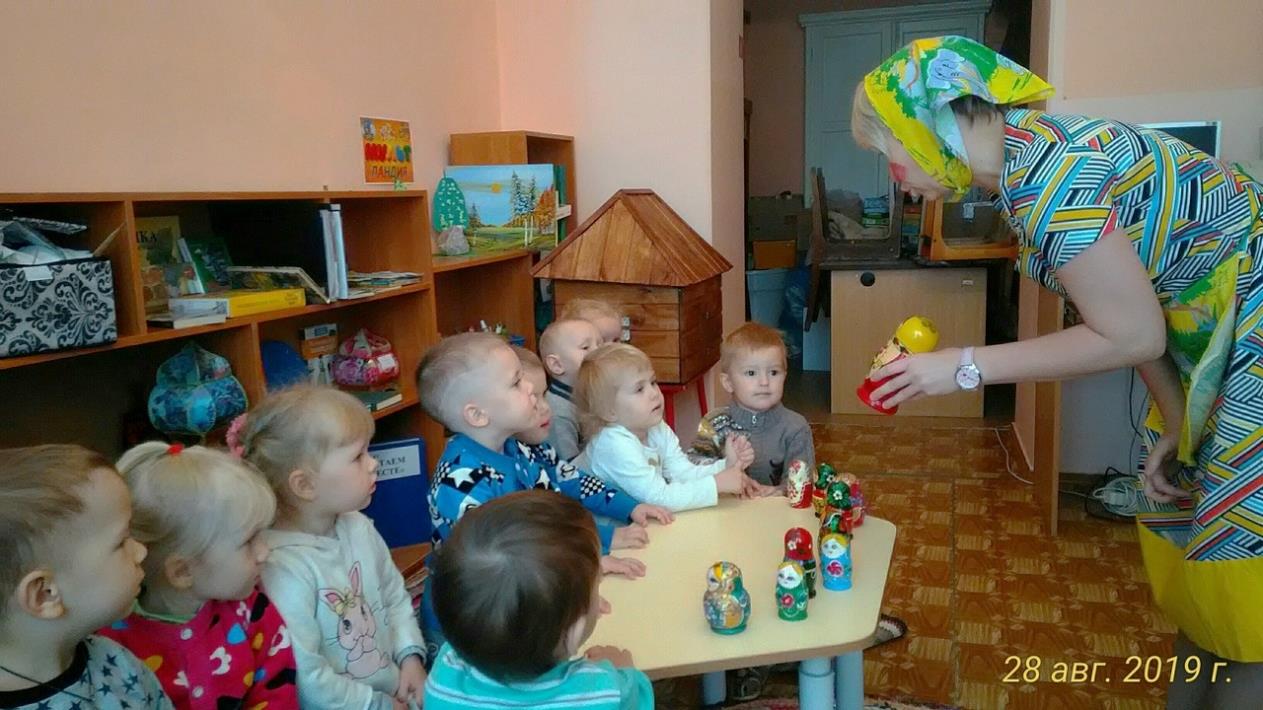 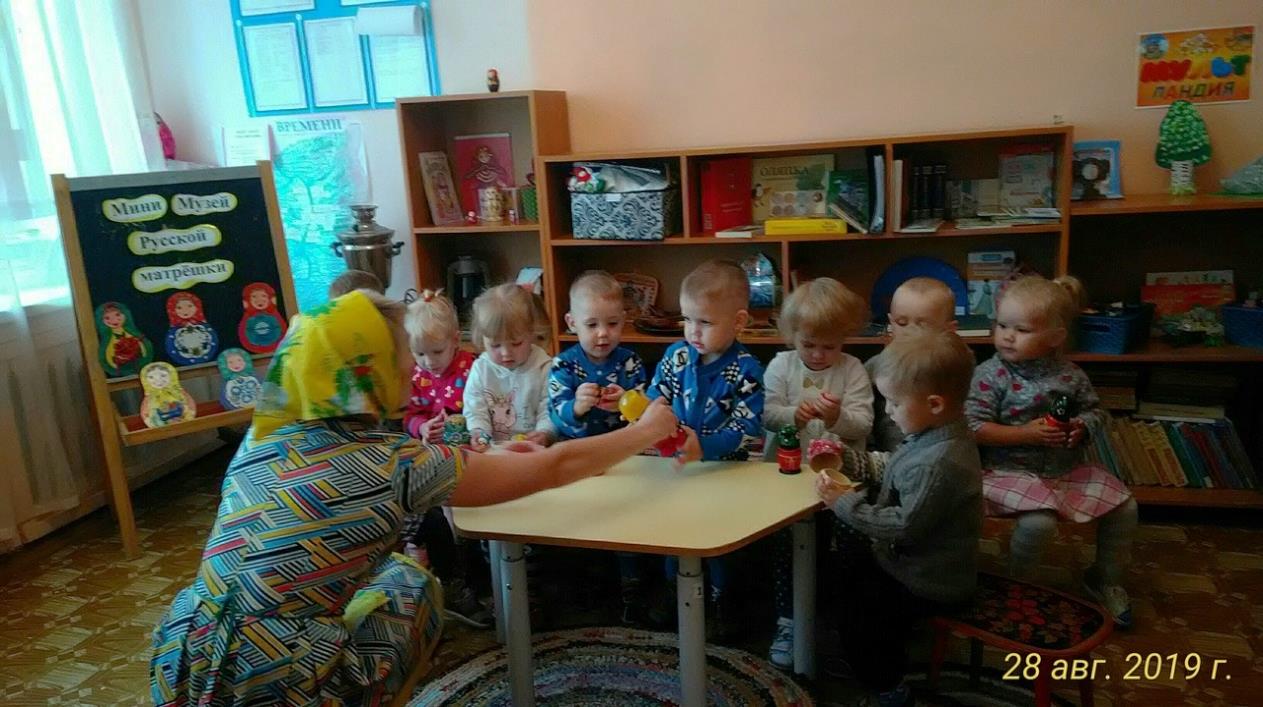 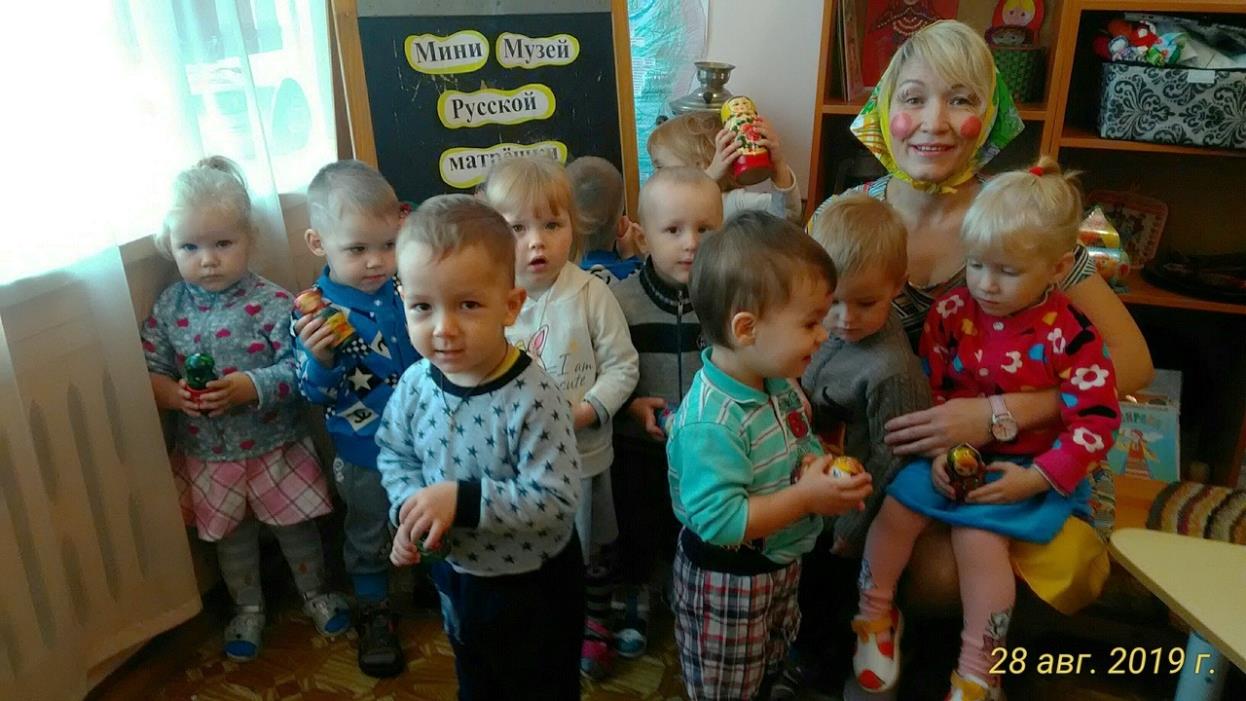 «Яблочный спас»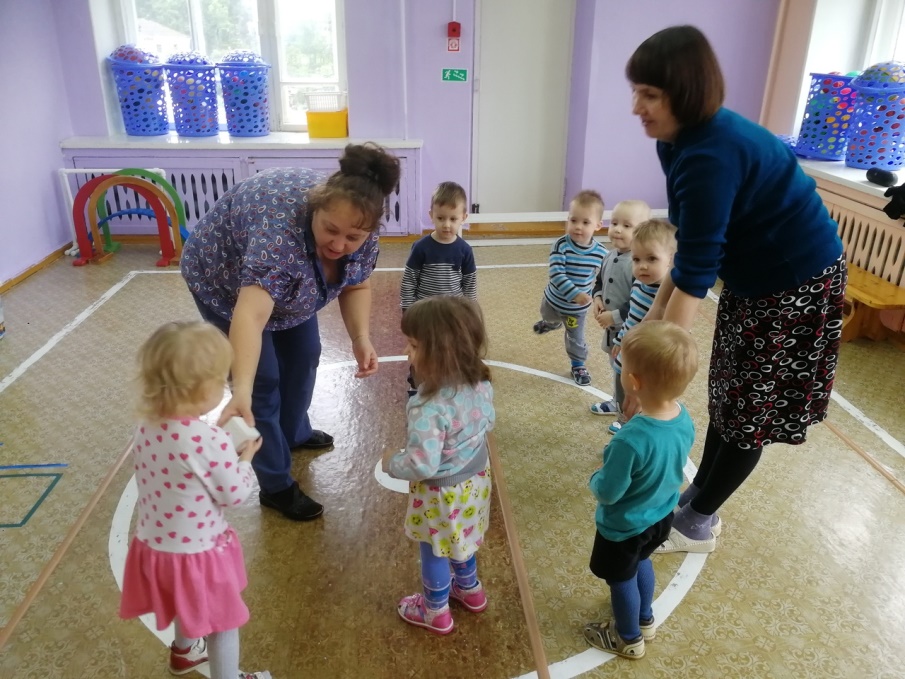 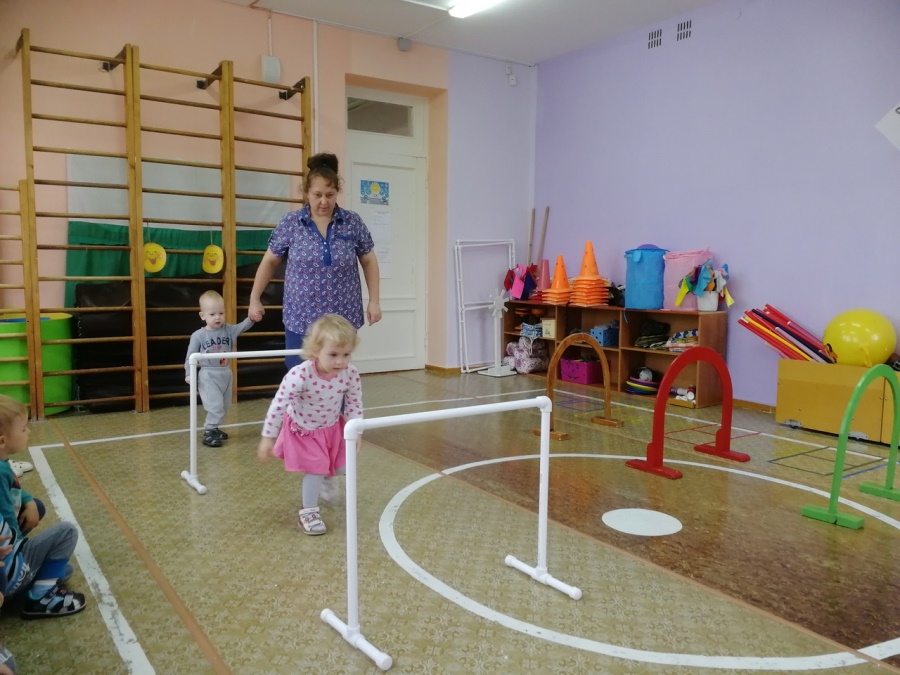 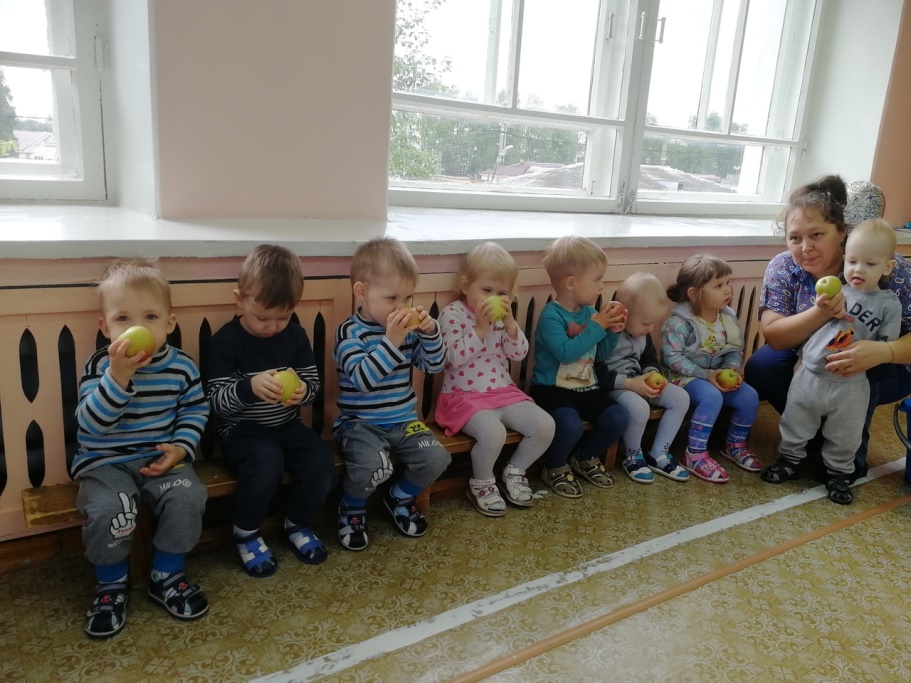 «Ореховый (хлебный) спас»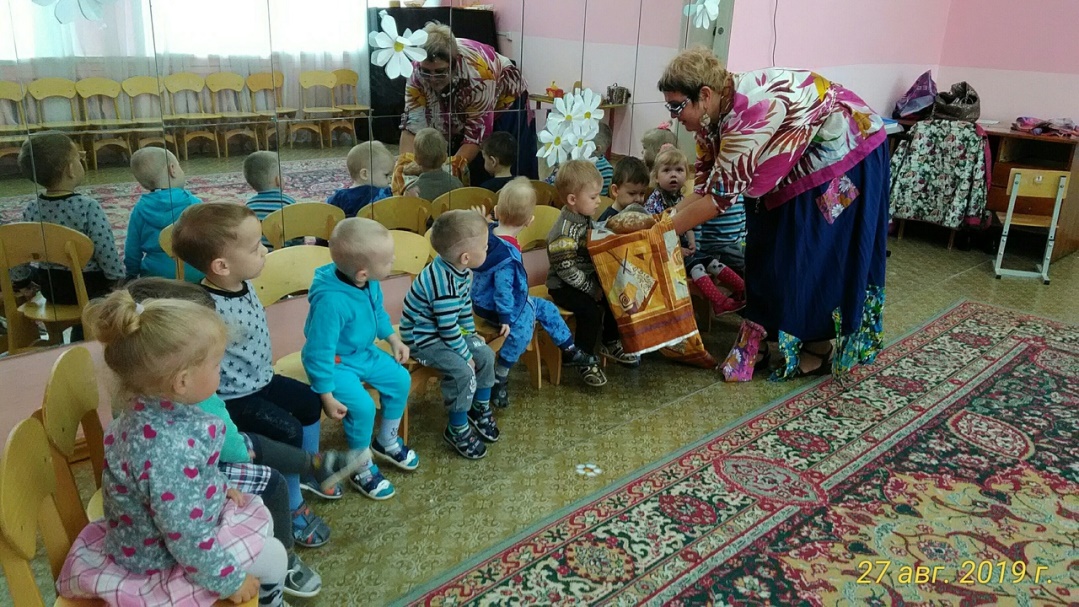 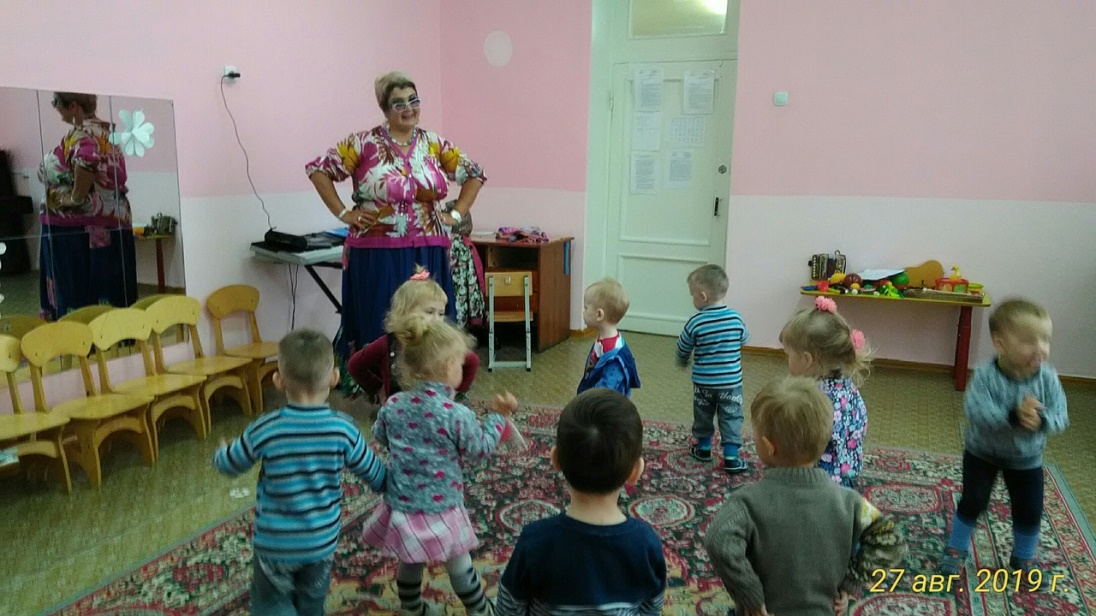 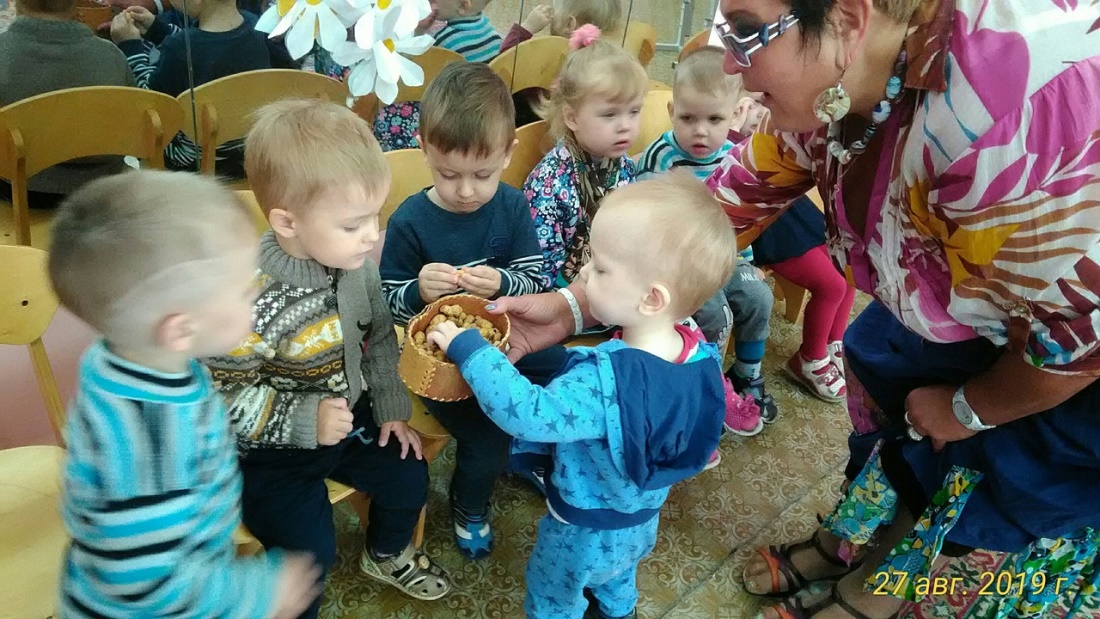 Сказка «Репка»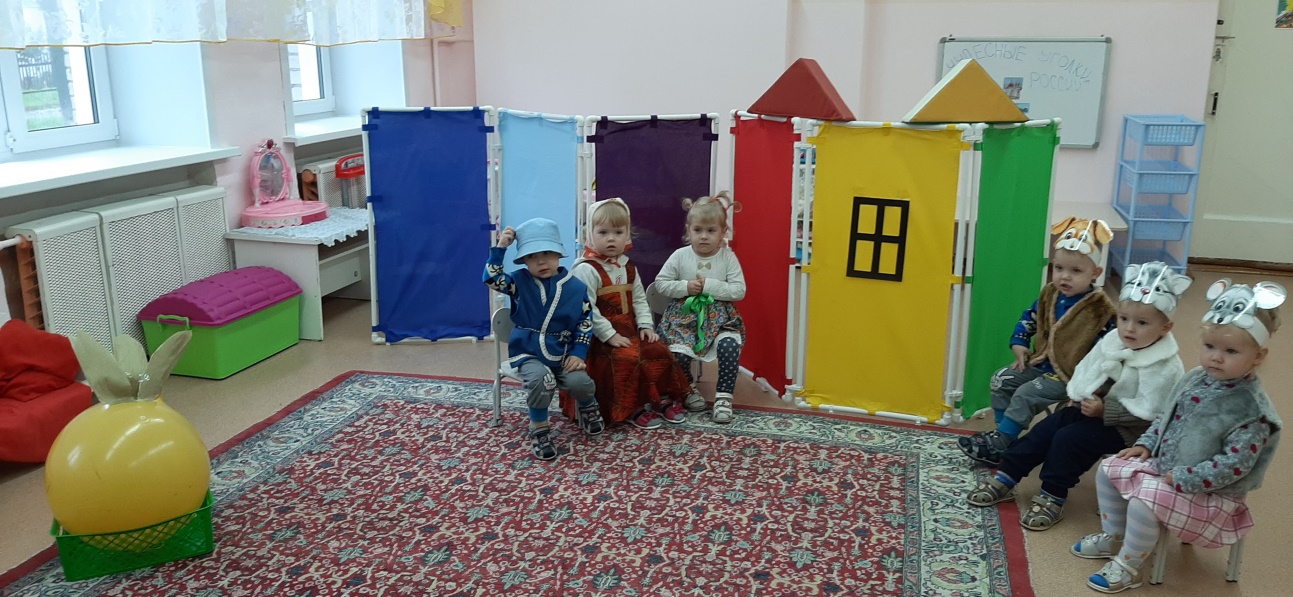 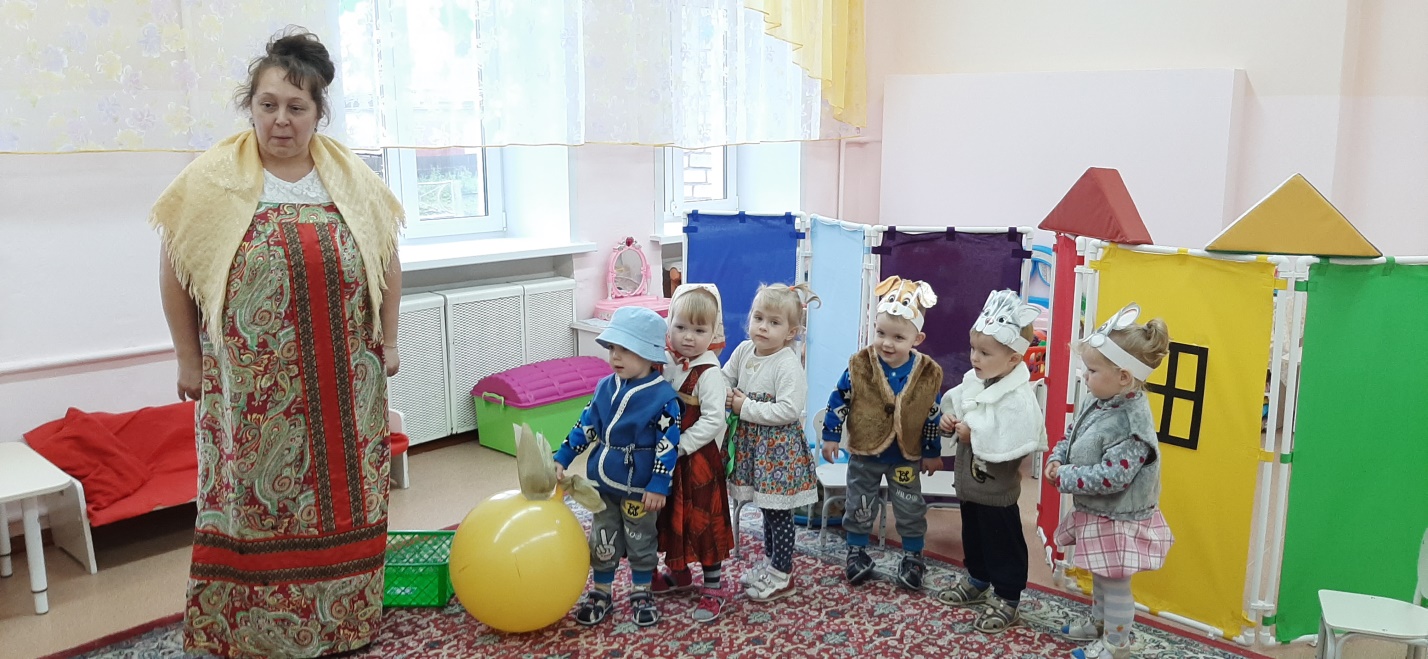 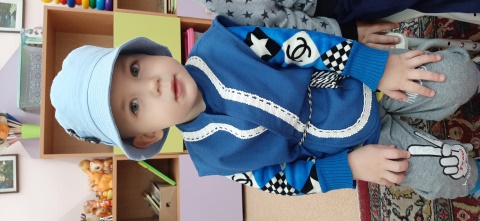 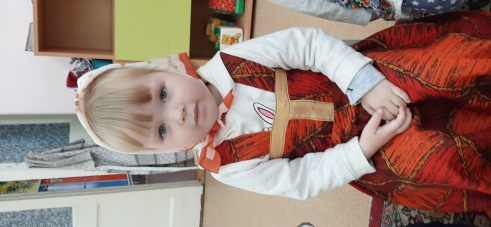 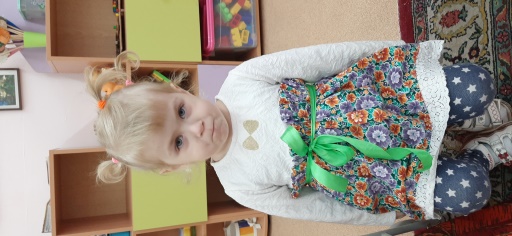 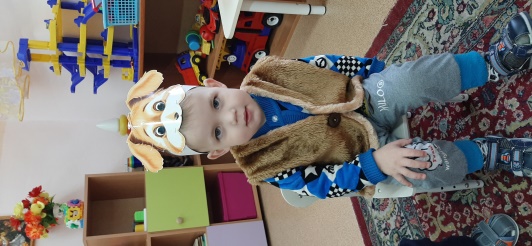 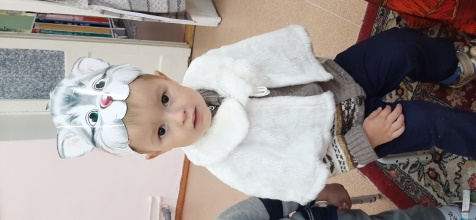 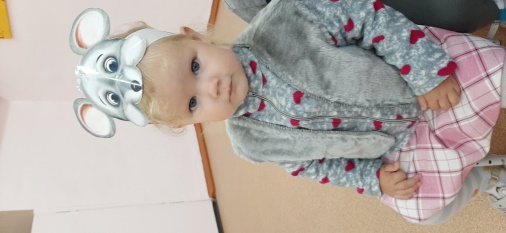 Флэш-моб «Мы – дети твои, Россия!»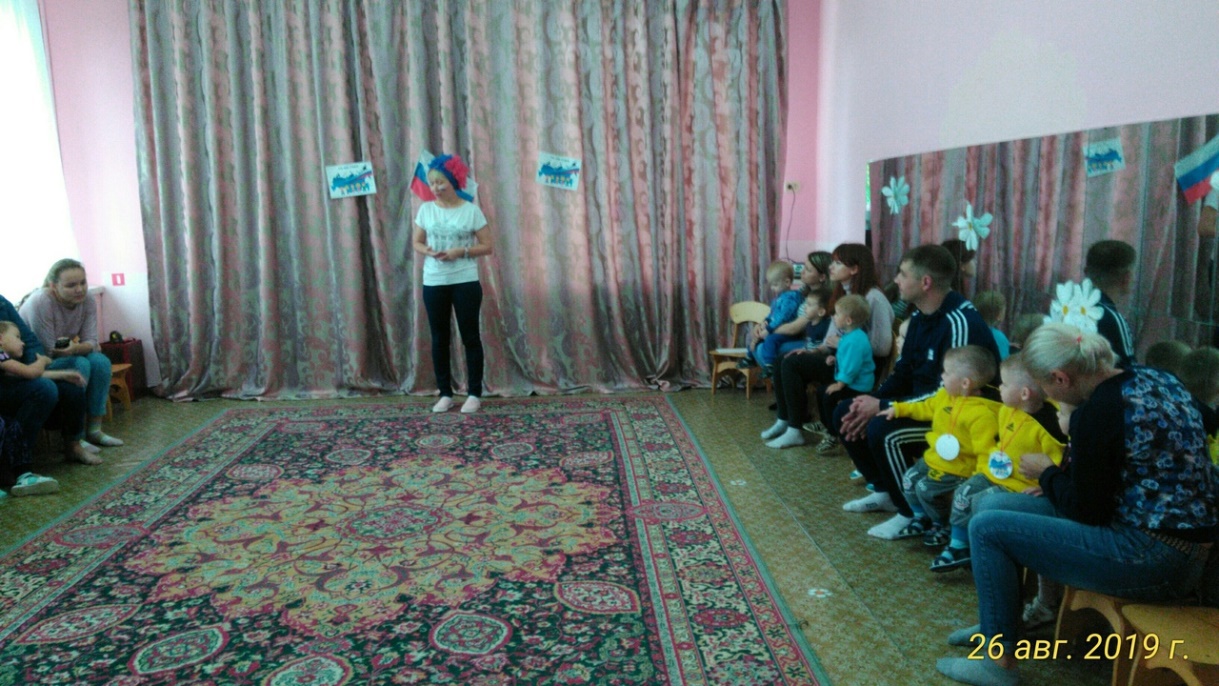 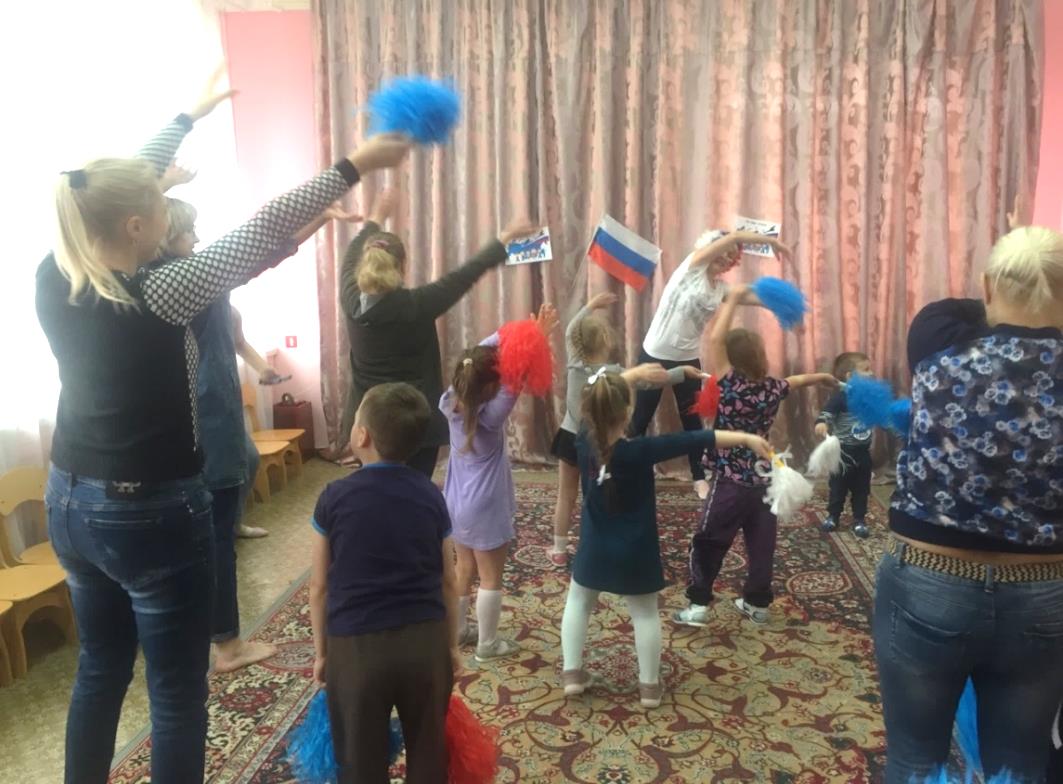 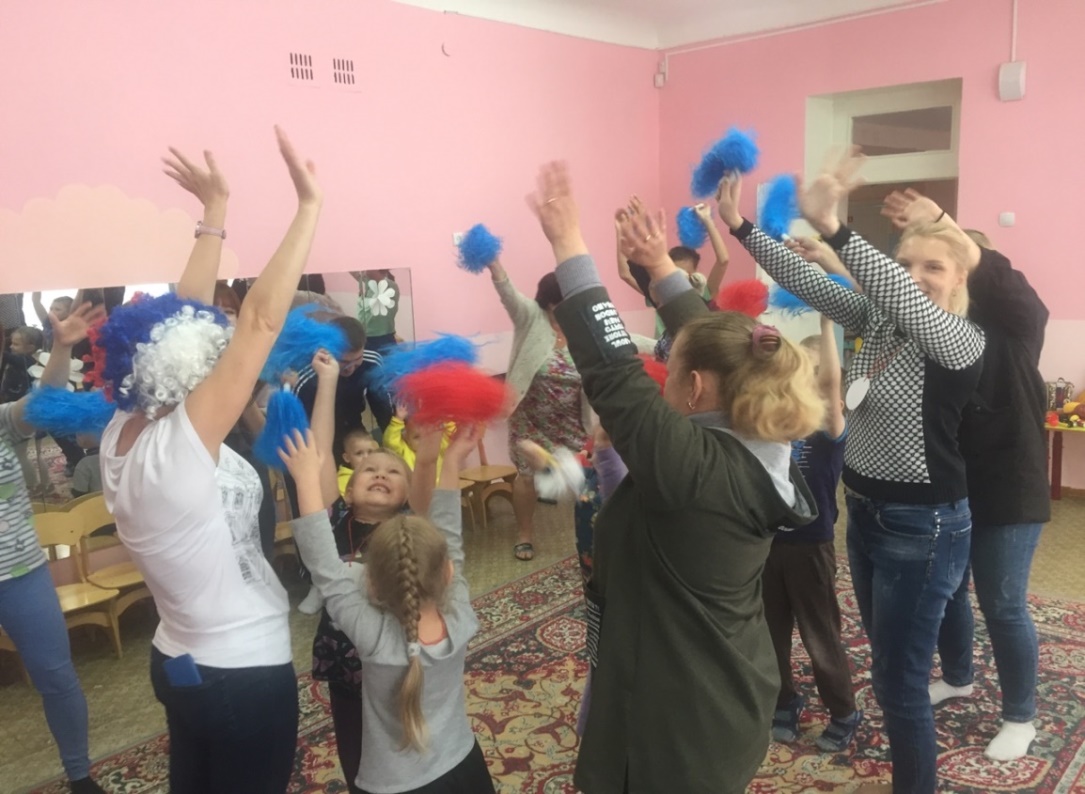 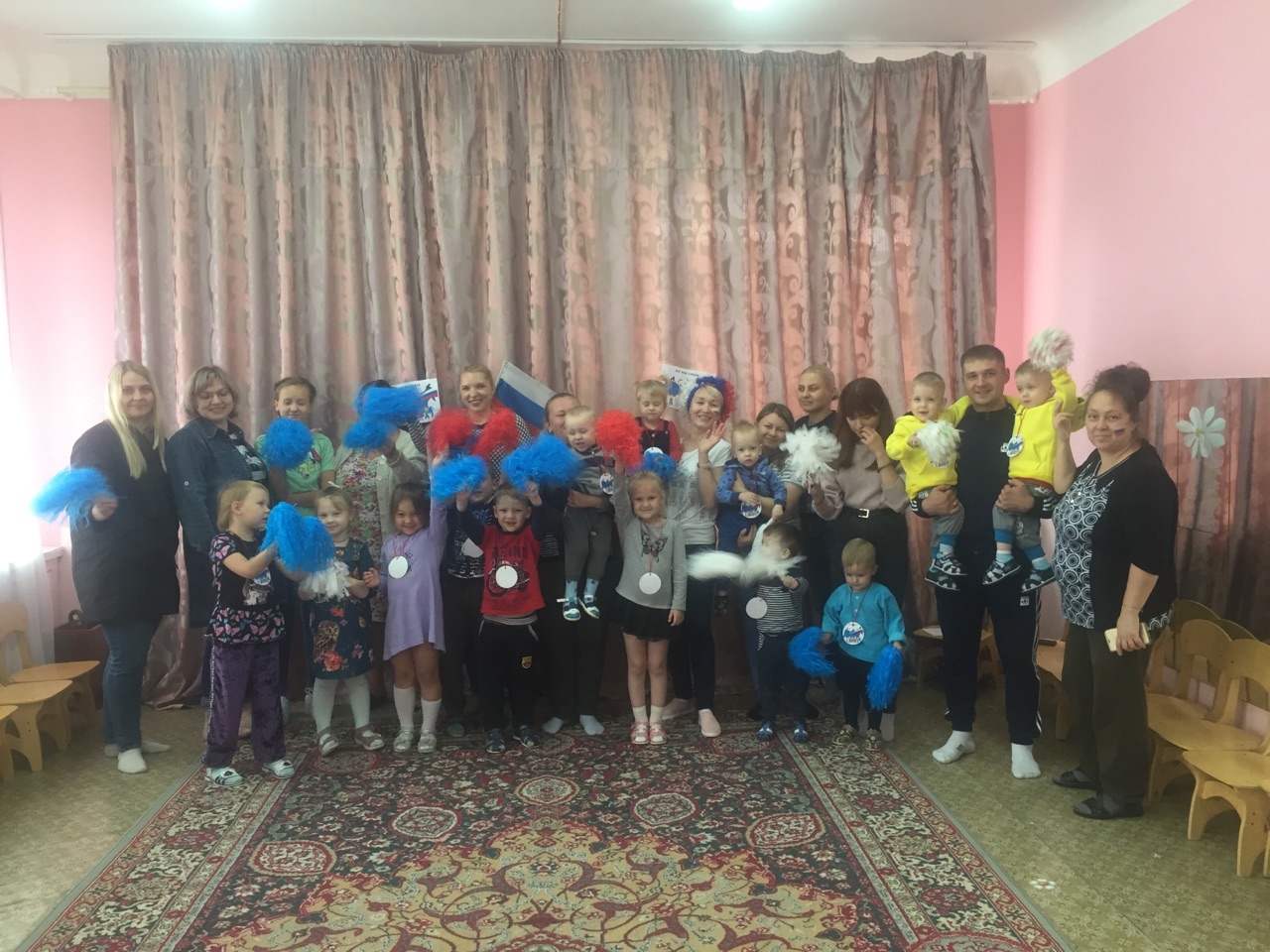 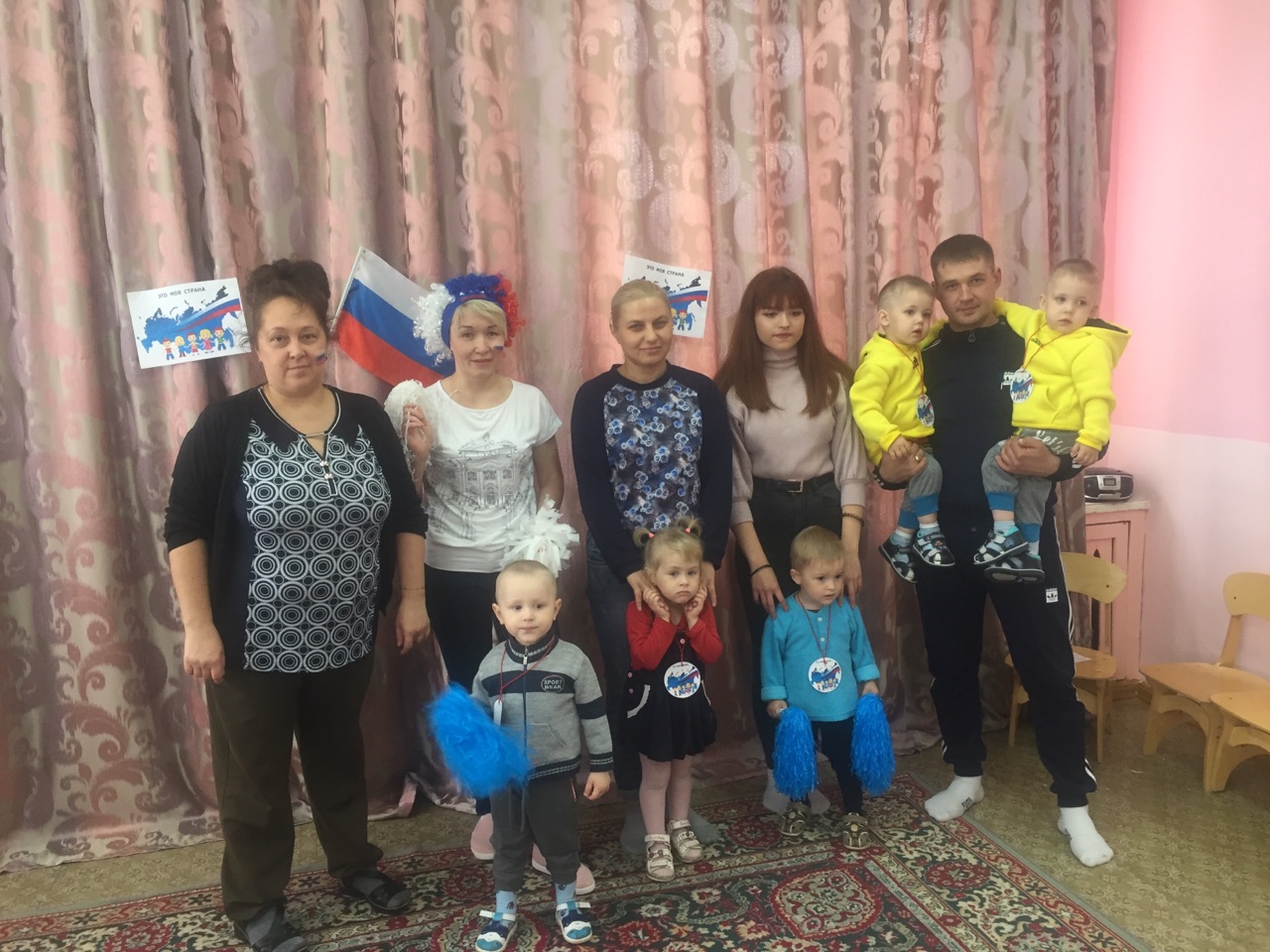 «Фестиваль подвижных игр»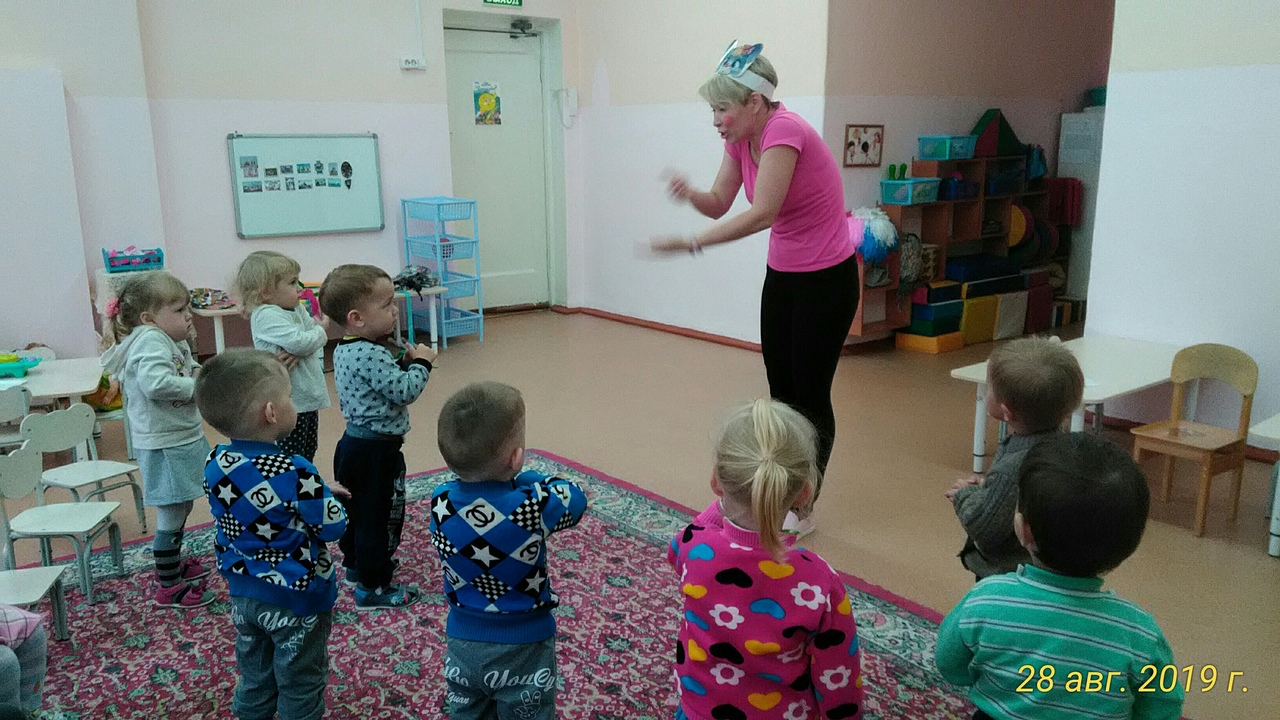 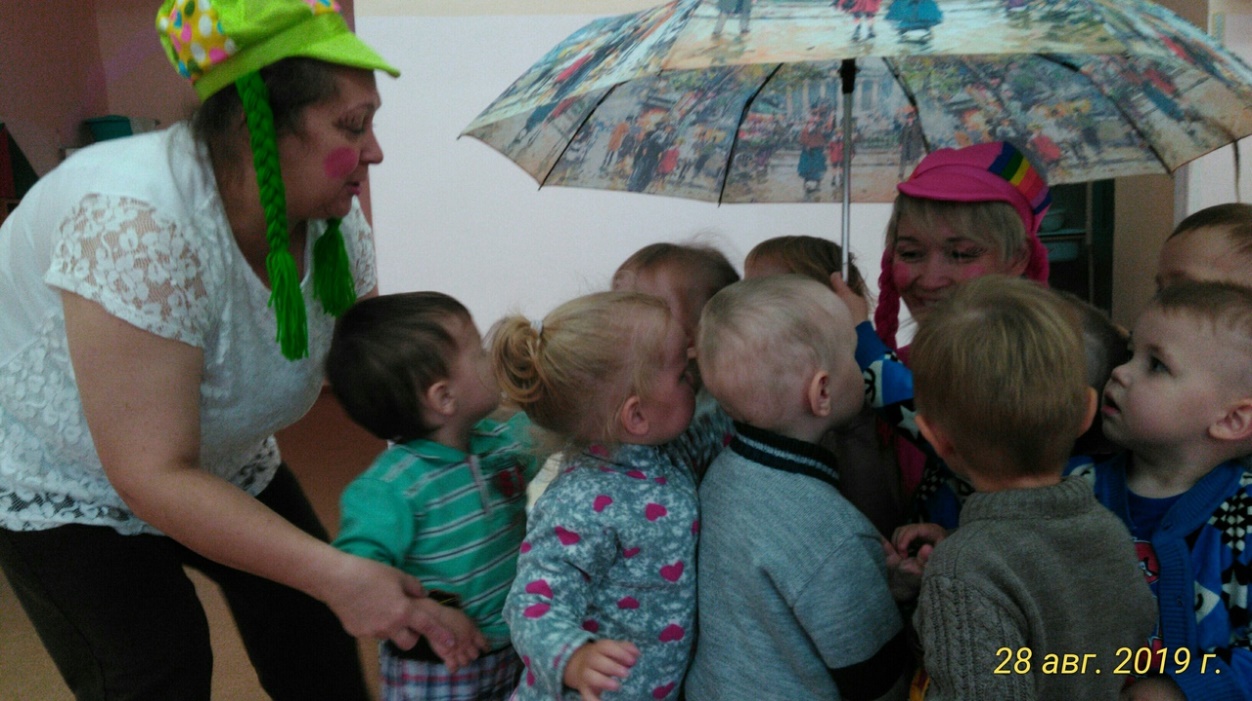 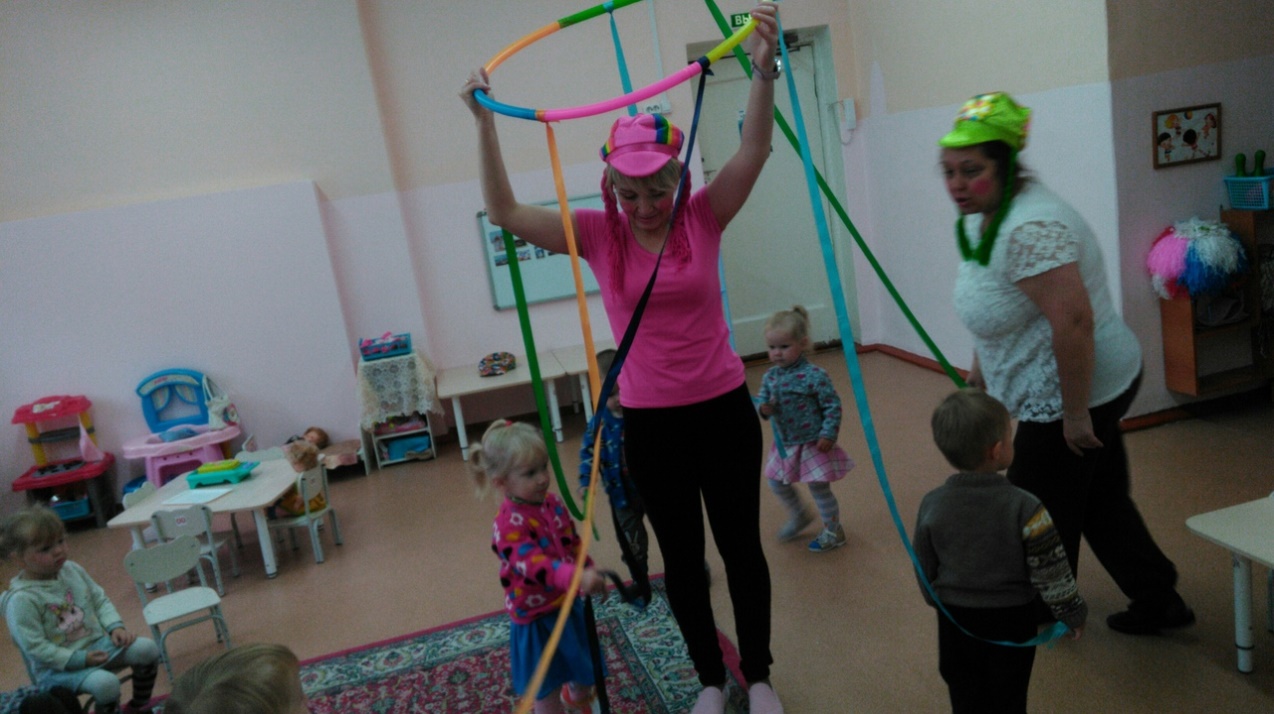 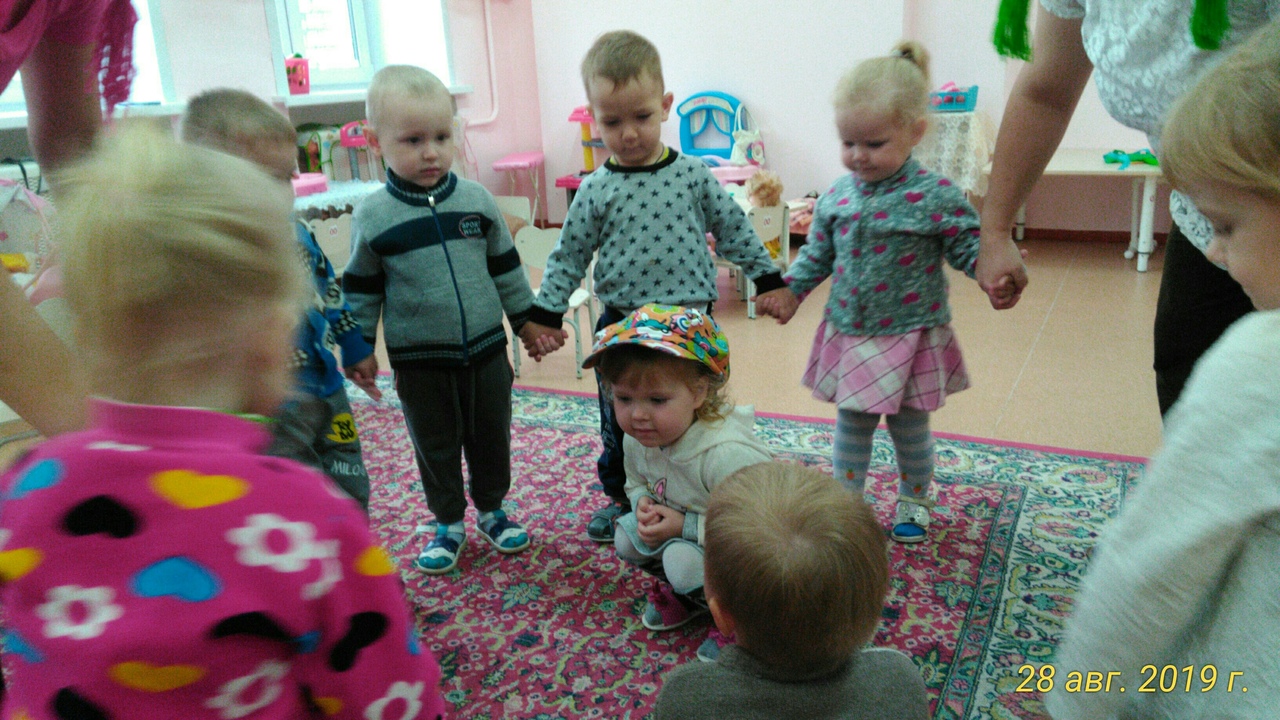 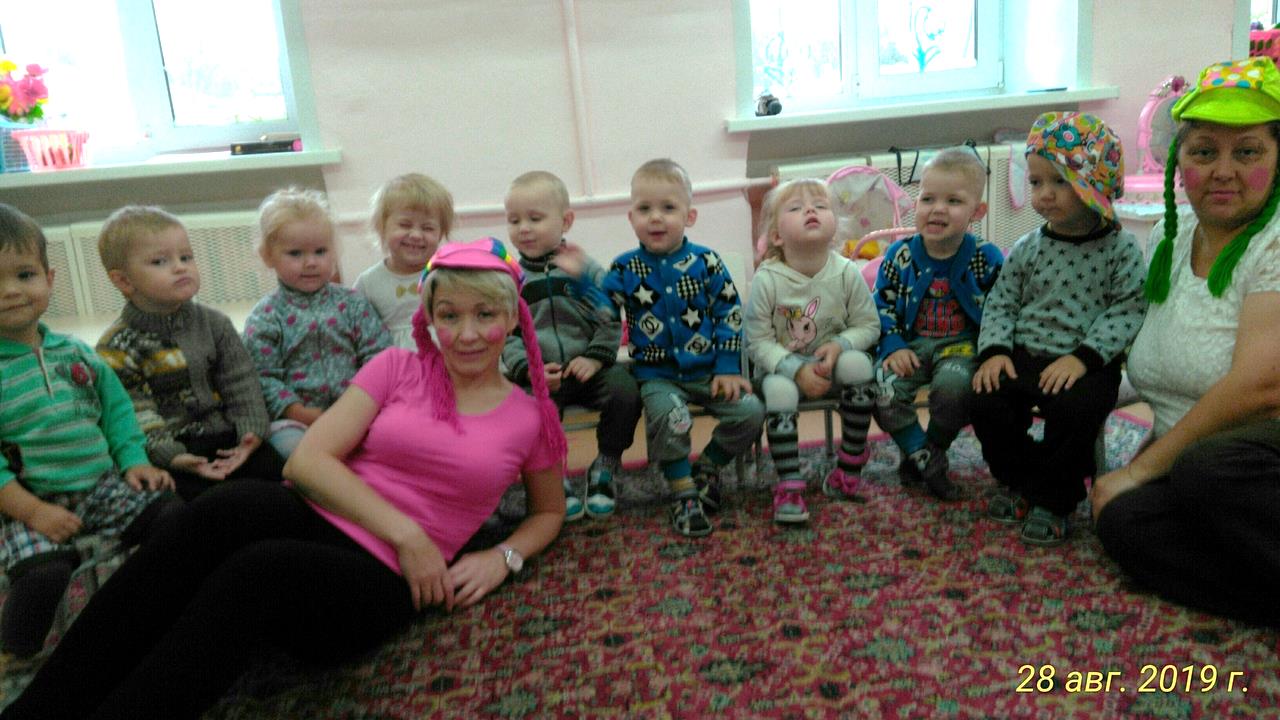 Фотовыставка «Милый сердцу уголок»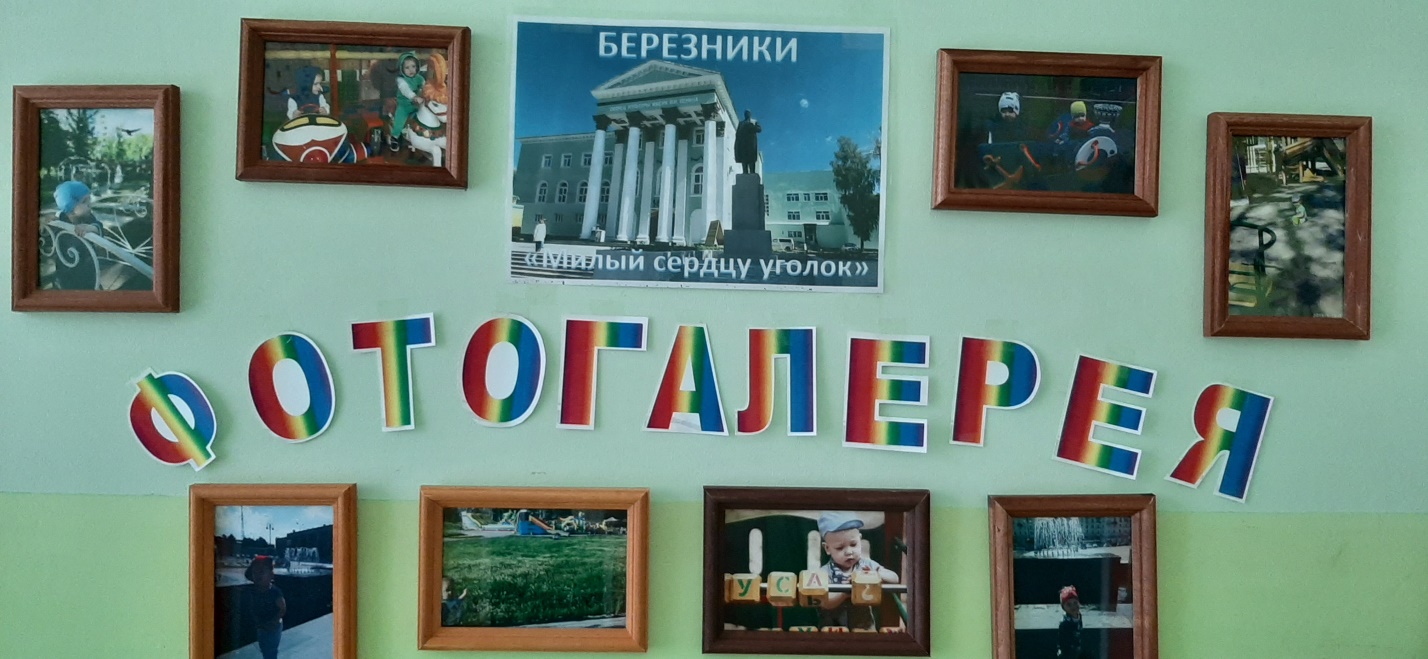 Виртуальный мини-музей и коллекция сувениров «Чудесные уголки России»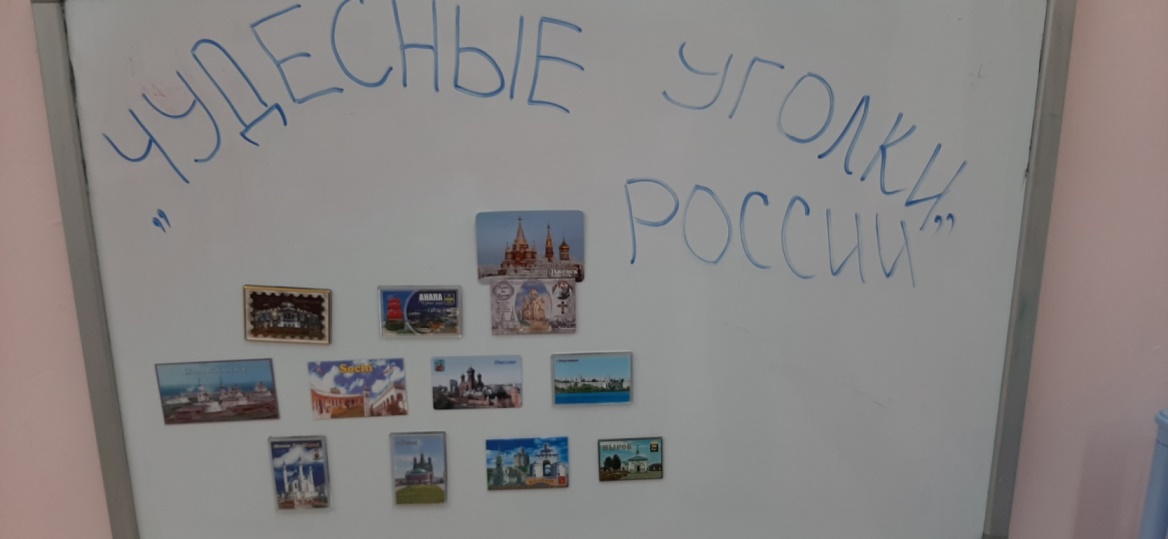 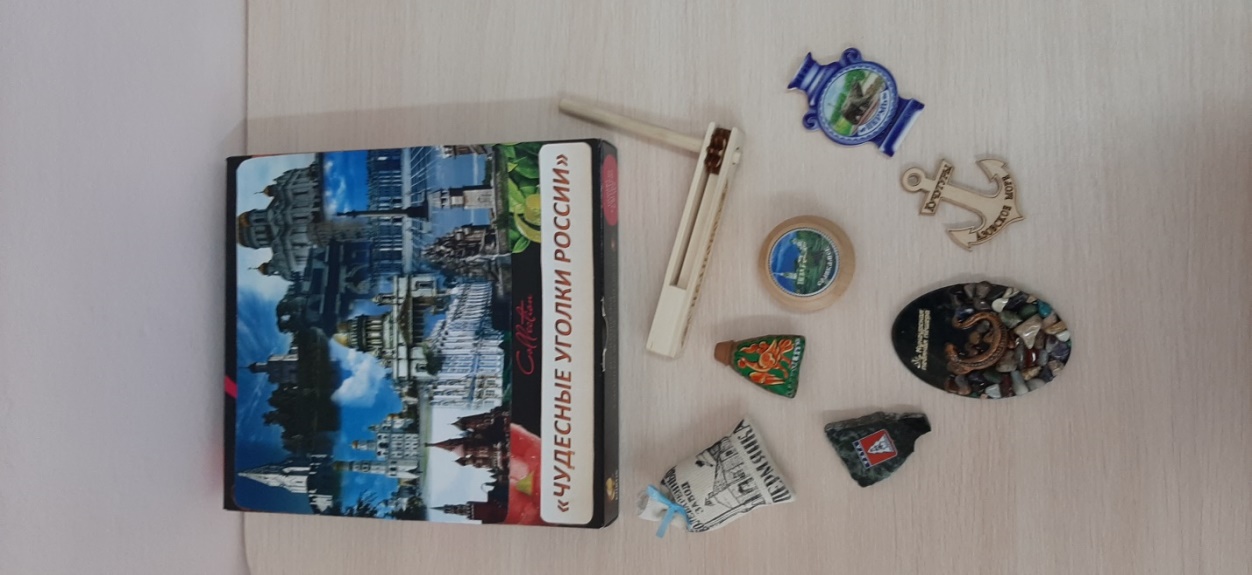 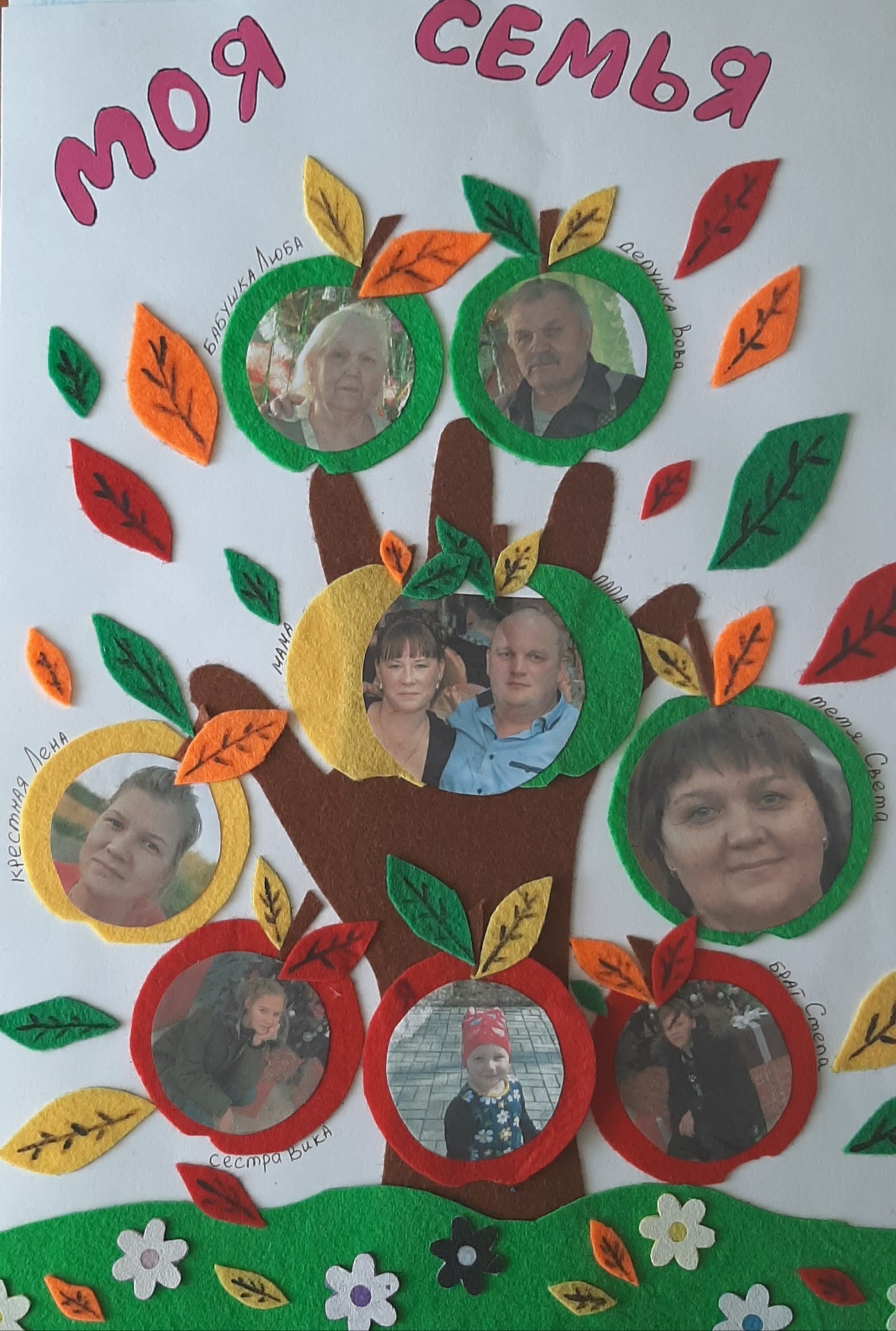 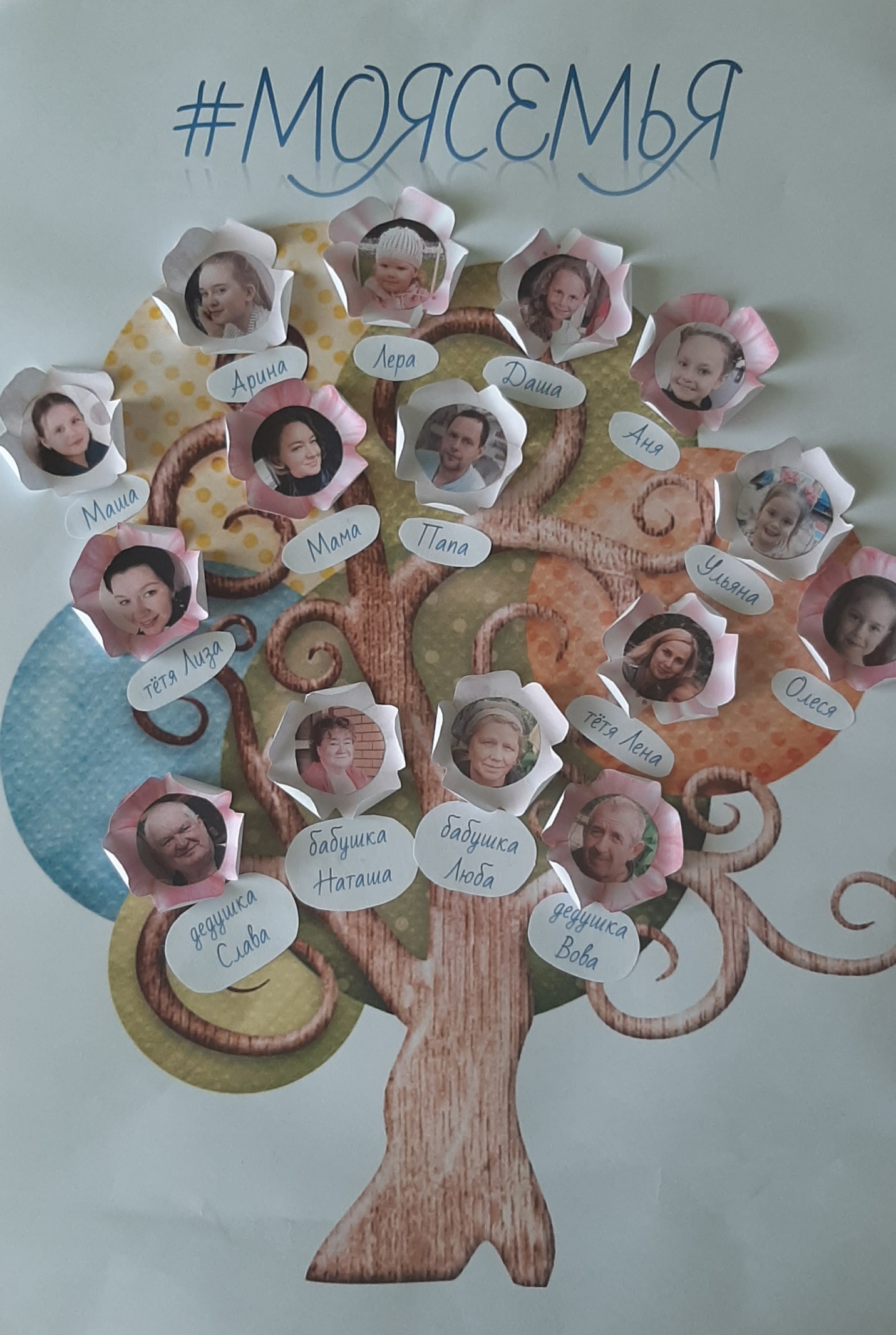 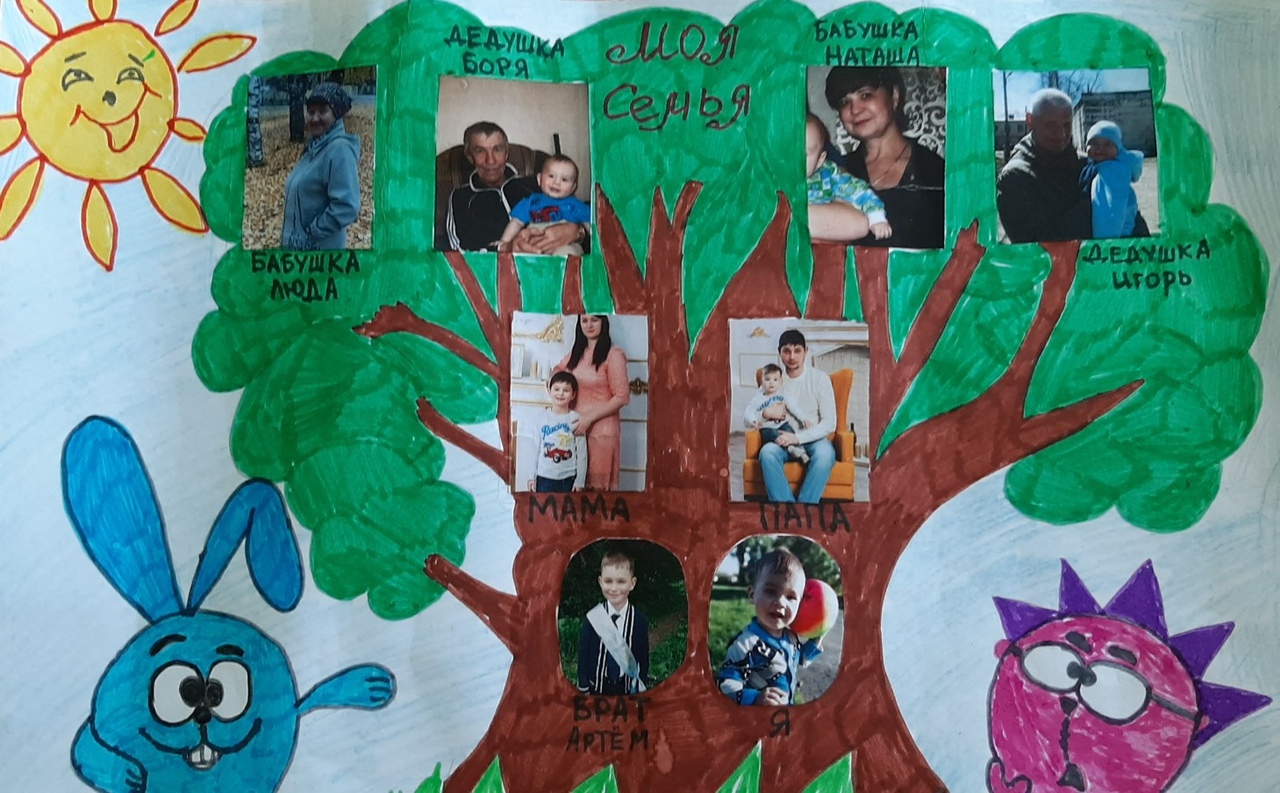 №МероприятияЦелиОтветственныеСрокиреализации1 этап – подготовительный.1 этап – подготовительный.1 этап – подготовительный.1 этап – подготовительный.1 этап – подготовительный.Анкетирование Воспитатели21.08Привлечение родителей к реализации проекта: генеалогическое древо «Моя семья»; фотовыставка «Милый сердцу уголок»; сбор материалов для мини-музея + коллекции сувениров «Чудесные уголки России».Сформировать интерес у родителей по созданию условий для реализации проекта.Воспитатели,родители.22-25.08Рекомендации по организации игры ребёнка с матрёшкойПросвещать родителей по данной теме.Воспитатели27.08Подбор наглядно – дидактических пособий, демонстрационного материала, художественной и научной литературы, приобретение необходимого оборудования.Просвещать родителей по данной теме.Создать условия для реализации проекта «Я – маленький гражданин Великой страны».Воспитатели,родители.21-23.08Составление перспективного плана мероприятийВоспитатели23.082 этап – основной2 этап – основной2 этап – основной2 этап – основной«Яблочный спас»Приобщить детей к русским народным традициям.Воспитатели, музыкальный руководитель23.08Рассматривание книг, иллюстраций о флаге.Вызвать интерес к флагу.Воспитатели,родители.26.08Флэшмоб «Мы – дети твои, Россия!»Развитие двигательной активности.Закрепление знаний о флаге (цвета)Воспитание дружеских взаимоотношений между детьми и родителями в ходе совместной деятельностиВоспитатели, родители26.08Чтение и прослушивание сказки «Репка»Развивать речь детей и активизировать их словарь.Воспитатели,родители.26.08Инсценирование сказки «Репка»Вызвать у детей положительные эмоции от инсценирования сказки, закрепить знания о животных. Воспитывать чувство взаимопомощи.Воспитатели, дети26.08Игры с макетами «Дикие животные», «Домашние животные»Закрепить представление о некоторых животных.Воспитатели«Ореховый                     (хлебный) спас»Приобщить детей к русским народным традициям.Воспитатели, музыкальный руководитель26.08Рассматривание фотографий фотовыставки «Милый сердцу уголок»Учить детей узнавать и называть тех, кто изображён на фото. Отвечать на вопрос, куда вы ходилиВоспитатели, родители26, 27, 28.08Участие в фестивале народных игрРазвивать двигательную активность детей;Закрепить правила знакомых игр «Солнышко и дождик», «Колпачок», «Зайка серенький сидит»;Познакомить с новой игрой «Карусели»Воспитатели27.08Создание мини-музея и коллекции сувениров «Чудесные уголки России»Знакомство дошкольников с городами нашей Родины Воспитатели, родителиперспективаБеседа «Моя семья» с использованием генеалогического древа, созданного родителямиФормировать у детей представление о семье; воспитывать чувство любви к близкимВоспитатели,родители27.08Музейное занятие «Знакомство с матрёшкой»Знакомит с новой игрушкой матрёшкой, её особенностями;Развивать речь детей и активизировать словарь.Воспитатели28.083 Этап – заключительный.3 Этап – заключительный.3 Этап – заключительный.3 Этап – заключительный.3 Этап – заключительный.Анализ и обобщение результатов.Воспитатели29.084 Этап - презентационный:4 Этап - презентационный:4 Этап - презентационный:4 Этап - презентационный:4 Этап - презентационный:Фильм по материалам проекта  «Я – маленький гражданин Великой страны».Воспитатели30.08